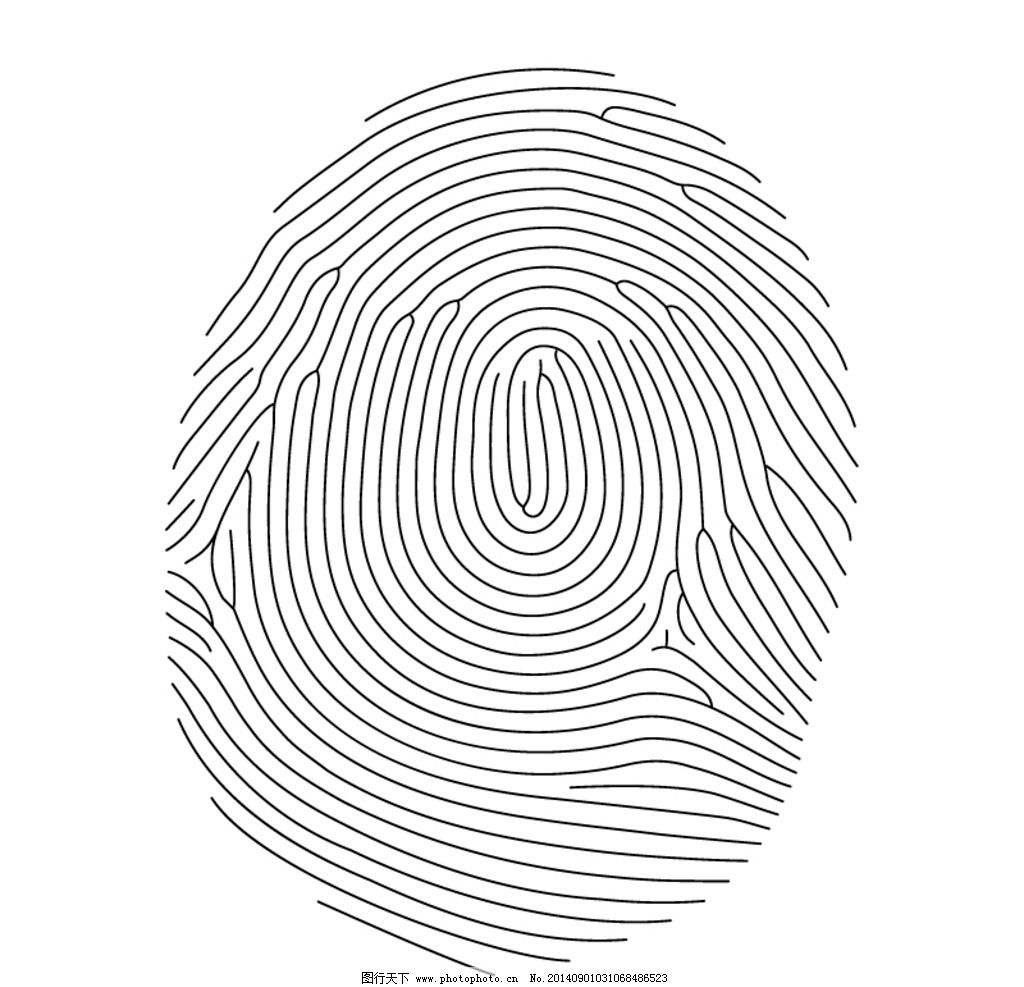 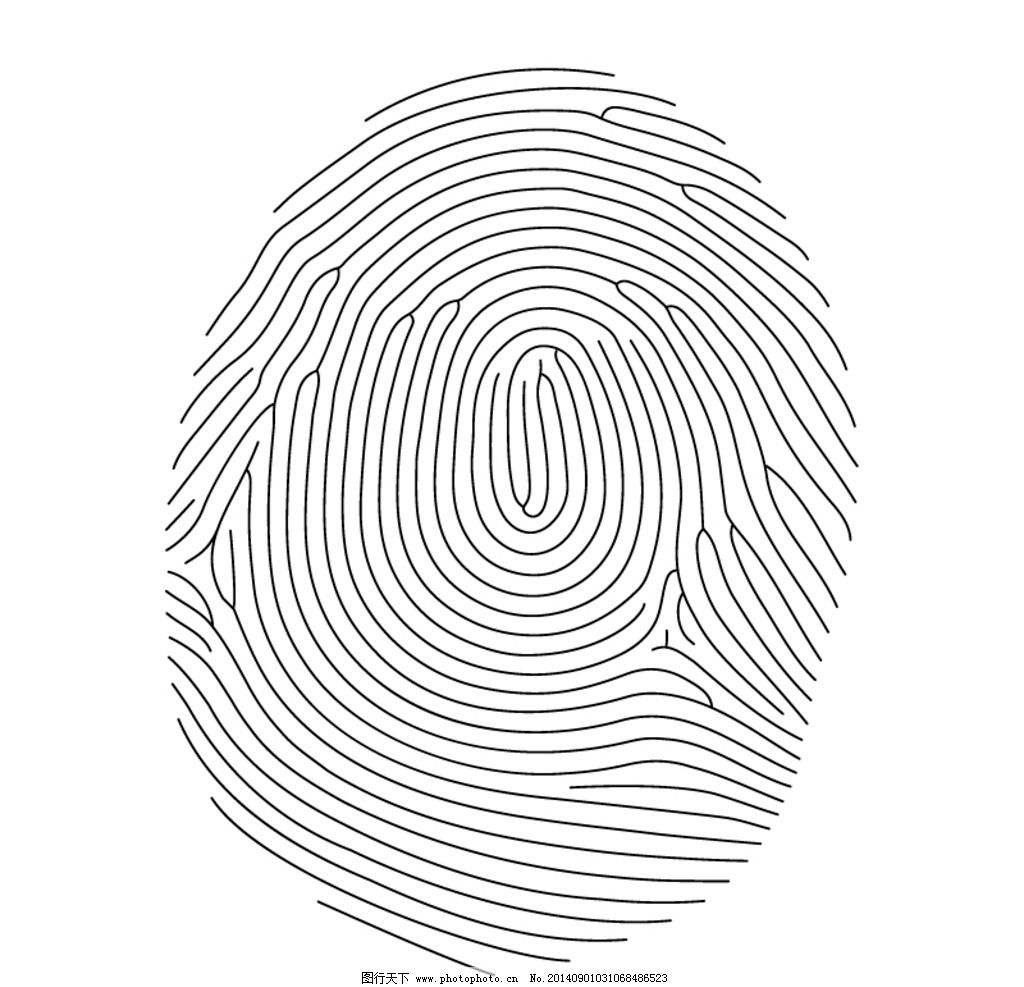 化工产品购销合同　　化工产品一：　　供方：__________________________________　　地址：__________________________________　　邮码：__________________ 电话：_________　　法定代表人：____________ 职务：_________　　需方：__________________________________　　地址：__________________________________　　邮码：__________________ 电话：_________　　法定代表人：____________ 职务：_________　　为保护供需双方的合法权益，根据《中华人民共和国合同法》，经协商一致同意签订本合同。　　一、品名、规格、产地、质量标准、包装要求、计量单位、数量、单价、金额、供货时间及数量　　品名　　规格、型号、牌号、商标　　产 地或厂家　　质量标准　　包装要求　　计量单位　　数量　　单价　　总金额　　交(提)货时间及数量　　备注　　执行记录　　合计人民币(大写)　　二、供方对质量负责的条件和期限：______________________________________　　三、交(提)货方式及地点：______________________________________________　　四、运输方式到达站(港)及收货单位：____________________________________　　五、运输费用负担：____________________________________________________　　六、合理损耗计算及负担：______________________________________________　　七、包装费用负担：____________________________________________________　　八、验收方法及提出异议的期限：________________________________________　　九、结算方式及期限：__________________________________________________　　十、违约责任：________________________________________________________　　十一、合同附件：______________________________________________________　　十二、其他约定事项　　1.合同正本一式两份，双方各执一份。　　2.本合同经双方签字盖章后生效。有效期限自____年____月____日至____年____月____日　　甲方：　　乙方：　　签订时间：　　化工产品购销合同二：　　供方：__________________________________　　地址：__________________________________　　邮码：__________________ 电话：_________　　法定代表人：____________ 职务：_________　　需方：__________________________________　　地址：__________________________________　　邮码：__________________ 电话：_________　　法定代表人：____________ 职务：_________　　为保护供需双方的合法权益，根据《中华人民共和国合同法》，经协商一致同意签订本合同。　　一、品名、规格、产地、质量标准、包装要求、计量单位、数量、单价、金额、供货时间及数量　　品名规格、型号、牌号、商标产 地或厂家质量标准包装要求计量单位数量单价总金额交(提)货时间及数量备注执行记录 合计人民币(大写)　　二、供方对质量负责的条件和期限：______________________________________　　三、交(提)货方式及地点：______________________________________________　　四、运输方式到达站(港)及收货单位：____________________________________　　五、运输费用负担：____________________________________________________　　六、合理损耗计算及负担：______________________________________________　　七、包装费用负担：____________________________________________________　　八、验收方法及提出异议的期限：________________________________________　　九、结算方式及期限：__________________________________________________　　十、违约责任：________________________________________________________　　十一、合同______________________________________________________　　十二、其他约定事项　　1.合同正本一式两份，双方各执一份。　　2.本合同经双方签字盖章后生效。有效期限自____年____月____日至____年____月____日。　　供方(盖章)：____________　　法定代表人：____________　　委托代理人：____________　　开户银行：______________　　帐号：__________________　　需方(盖章)：____________　　法定代表人：____________　　委托代理人：____________　　开户银行：______________　　帐号：__________________